Curriculum Vitae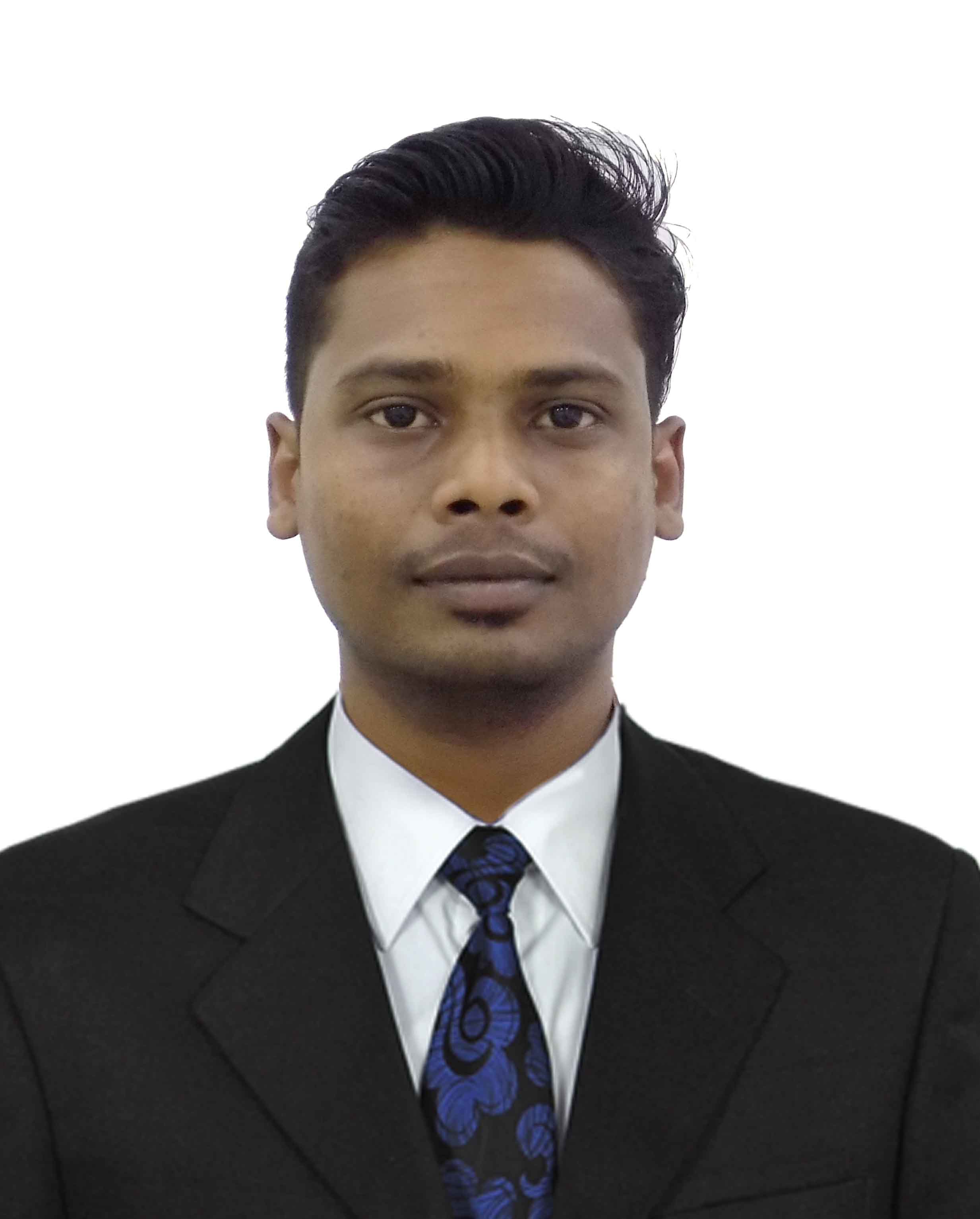 Nikhilesh Email: nikhilesh.390122@2freemail.comProfile Summary:Skilled IT Support Engineer with 3 years of experience in providing comprehensive technical support to end-users in financial, Software industries. Successful in installing, upgrading, and configuring innovative applications on Windows operating systems and providing technical support to optimize workflows and minimize business interruptions.Education:Bachelors in Electronics and Communication Engineering from JNTUH in 2016 with 61%.Diploma in Electronics and Communication Engineering from SBTET in 2011 with 69%.Technical Qualification:Jetking Certified Hardware and Networking Engineering JCHNE from Jetking Institute, at Hyderabad.Area of Expertise:1. PC hardware and Software 2.CISCO Routing and Switching.Professional Experience:1. Karvy Computershare (Feb 2017- April 2018)Company				: Karvy Forde Search (i) Pvt LtdClient Location			: Karvy Group, Gachibowli Nanakramguda hyderabad.Job Role				: System Admin.Size of the Organization		: 2,000 + users.Job Responsibilities:Performing end-user troubleshooting related to computer hardware, software and network connectivity issues. Installing &troubleshooting the Needed Application Software Managing Symantec Endpoint Protection Antivirus (Client).Configuring Outlook for users and backup there mails on regular basis.Installation LAN card, Network Printers, Scanner and Wi-Fi Access points etc.Resolving regular day-to-day issues logged by users at IT Helpdesk Ticketing Tool with a team of engineers.Responsible for timely attending the tickets within the "Response Time" and following the technical and functional escalation matrix.Remote administration with Windows RDC or Dameware software.Recommending and implementing new hardware and software changes if required to increase efficiency of the infrastructure.Studying & planning for any upgrades and patches of the Microsoft Products that are released. Evaluating the needs and proposing, liaising with vendors for quality support and prompt delivery of ordered goods.Maintaining Software & listing of Software licenses owned by the organization and listing of Hardware/Network Equipment Assets.Provides backup support and assistance to the Network Administrator as needed.2. Techsperts Software Solutions (June 2011- May2013)Job Role: Desktop Support EngineerJob Responsibilities:Install, upgrade,support and troubleshoot XP, Windows 7 and Microsoft Office 2007 and other authorized desktop applications.Install, upgrade,support and troubleshoot computer hardware and other
authorised peripheral equipment.Customize desktop hardware to meet user specifications and site standardsUse diagnostic tools to troubleshoot problems associated with network
connectivity, and workstation hardware/softwarePerforms general preventative maintenance tasks on computers, laptops, and other authorized peripheral equipmentSkills:Hardware Skills:Assembling & Dissembling PC Hardware and troubleshooting.Installing all kinds of Network printers, scanners and webcam etc.Installing LAN Cards, Switches, Wi-Fi Routers.Crimping LAN Cables.Installing Projectors and configuring VC.OS Skills:Installation of Windows Server (20xx) and Client Operating Systems.Creating and managing ADDS, DNS, DHCP.Creating users and group polices and setting up the permission.Managing local users and groups, files and folders, desktop settings.Working with disk management, backup and restoring data.Windows Administrative Tools.VMware & Hyper –V Virtualization.Linux Basic Operations.Networking Skills:Deep knowledge on OSI model and TCP/IP Protocols.IP addressing & Sub netting.Initial Configuration of Interconnecting devices like CISCO Routers & Switches.Creating VLAN’s.Configuring Access Control List (ACL).Configuring Spanning Tree Protocol (STP).Configuring NAT or PAT.Configuring Static and Dynamic Routing Protocol like RIP, RIP V2, IGRP, EIGRP & OSPF etc.Basic knowledge on Analysing Network Packets using Wireshark Tool.Personal Details:Date of birth		:	9th April 1990.Nationality		:	Indian.Marital Status	:	Single.Languages known	:	English, Hindi,Telugu.	Notice period 	:	Can join immediately